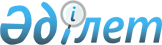 О признании утратившим силу постановления Правительства Республики Казахстан от 9 февраля 2004 года N 156Постановление Правительства Республики Казахстан от 26 июля 2005 года N 777



      Правительство Республики Казахстан 

ПОСТАНОВЛЯЕТ:





      1. Признать утратившим силу 
 постановление 
 Правительства Республики Казахстан от 9 февраля 2004 года N 156 "О некоторых вопросах по формированию сверхустановленного объема дизельного топлива в государственном резерве".




      2. Настоящее постановление вводится в действие со дня подписания.

      

Премьер-Министр




      Республики Казахстан


					© 2012. РГП на ПХВ «Институт законодательства и правовой информации Республики Казахстан» Министерства юстиции Республики Казахстан
				